NEBRASKA’S BIG RODEOTM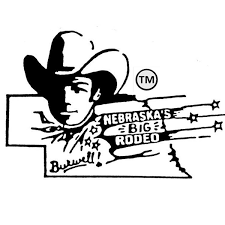 MIDWAY VENDOR APPLICATIONJULY 24-27, 2024Vendor Name: ______________________________________________________________Contact Person: _____________________________________________________________Address: ____________________________________________________________________City: _________________________________ State: ______________Zip:______________Phone Number: _____________________________________________________________Email Address: ______________________________________________________________Type of Merchandise offered: __________________________________________________ Amount of space needed (#of feet needed x $25 per frontage foot)___________ Are you staying on the grounds in mobile living quarters?  Yes____ No_____ABSOLUTELY NO CAMPING IN THE VENDOR AREA.  Camping is only allowed in the designated camping area on the North end of the Midway.__There is an electrical hookup fee of $20 per night.  If electrical hookup is requested but not needed, no refunds will be issued.  Please specify the amount of amps needed.  Vendors must supply own heavy duty drop cords and any adaptors needed.20 amp____ 30 amp____ 50 amp ____Night for hookups______ x $20=_____________If you work out of a trailer, please specify your dimensions and specify what side of the trailer you work out of.  Driver Side_____ Passenger Side_____ Rear_______Will you need water? Yes___ No___ Note…Vendors must supply own hoses.__A deposit of $50 must accompany this application.  Vendors are contracted for the entire event; absolutely NO refunds or special deals will be given.  (You pay for the space needed and all other fees).  PLEASE MAKE CHECKS PAYABLE TO NEBRASKA’S BIG RODEO TM.  Your deposit will be refunded ONLY if your reservation is cancelled by July 1, 2023, as space is limited.  Space will be provided on a first come first serve basis.__ Food vendors are REQUIRED to send a menu of all food items with their deposit, if the menu does not accompany the deposit a spot will not be guaranteed until menu is received.  This is to help avoid the duplication of merchandise.  The exact menu you send will be the one you are required to use during the event.  No price change or slashing or additions to you menu to compete with other vendors will be allowed.  (If we receive your application and already have TWO vendors with the same merchandise, we will notify you.)__Food vendors are REQUIRED to send a copy of proof of insurance.__All vendors who pay in full will be guaranteed a spot before those who send only a deposit.ALL VENDORS MUST PAY FOR RENTED AREA/AREAS IN FULL ONCE THEY ARRIVE AND HAVE CHECKED IN WITH THE MIDWAY DIRECTOR (GEOFF JOY).  YOU WILL NOT BE ALLOWED TO OPEN FOR BUSINESS UNTIL AFTER CHECK IN.ALL DEPOSITS ARE NONREFUNDABLE AFTER JULY 1, 2023.This committee reserves the right to deny space to anyone in order to avoid duplication of merchandise offered on the premises.  This committee also reserves the right to dismiss any vendor who willingly undermines the sales opportunities for other vendors.__All vendors must agree to abide by any/all directives given by the committee chairperson.For more information, contact Geoff Joy at 308-214-0195, or Jess Helgoth at 308-530-2981Please send application with a deposit and other required material to:Nebraska’s Big RodeoAttn: Geoff JoyP.O. Box 711Burwell, NE 68823